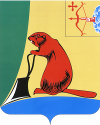 АДМИНИСТРАЦИЯ ТУЖИНСКОГО МУНИЦИПАЛЬНОГО РАЙОНА КИРОВСКОЙ ОБЛАСТИАДМИНИСТРАЦИЯ ТУЖИНСКОГО МУНИЦИПАЛЬНОГО РАЙОНА КИРОВСКОЙ ОБЛАСТИАДМИНИСТРАЦИЯ ТУЖИНСКОГО МУНИЦИПАЛЬНОГО РАЙОНА КИРОВСКОЙ ОБЛАСТИРАСПОРЯЖЕНИЕРАСПОРЯЖЕНИЕРАСПОРЯЖЕНИЕ26.08.2022 №   99пгт Тужа Об определении должностного лица, ответственного за направление сведений для включения в реестр лиц, уволенных в связи с утратой доверия, и исключения из него Об определении должностного лица, ответственного за направление сведений для включения в реестр лиц, уволенных в связи с утратой доверия, и исключения из него Об определении должностного лица, ответственного за направление сведений для включения в реестр лиц, уволенных в связи с утратой доверия, и исключения из него                               (с изменениями от 26.09.2022)                               (с изменениями от 26.09.2022)                               (с изменениями от 26.09.2022)В соответствии с Федеральным законом от 25.12.2008 № 273-ФЗ 
«О противодействии коррупции», в целях реализации постановления Правительства Российской Федерации от 05.03.2018 № 228 «О реестре лиц, уволенных в связи с утратой доверия»:Определить управляющего делами – начальника управления делами администрации Тужинского муниципального района Шишкину Светлану Ивановну должностным лицом администрации Тужинского муниципального района, ответственным за направление сведений в  управление профилактики коррупционных и иных правонарушений администрации Губернатора и Правительства  Кировской области, для включения в реестр лиц, уволенных в связи с утратой доверия, и исключения их из реестра.Глава Тужинскогомуниципального района    Л.В. Бледных                                                                В соответствии с Федеральным законом от 25.12.2008 № 273-ФЗ 
«О противодействии коррупции», в целях реализации постановления Правительства Российской Федерации от 05.03.2018 № 228 «О реестре лиц, уволенных в связи с утратой доверия»:Определить управляющего делами – начальника управления делами администрации Тужинского муниципального района Шишкину Светлану Ивановну должностным лицом администрации Тужинского муниципального района, ответственным за направление сведений в  управление профилактики коррупционных и иных правонарушений администрации Губернатора и Правительства  Кировской области, для включения в реестр лиц, уволенных в связи с утратой доверия, и исключения их из реестра.Глава Тужинскогомуниципального района    Л.В. Бледных                                                                В соответствии с Федеральным законом от 25.12.2008 № 273-ФЗ 
«О противодействии коррупции», в целях реализации постановления Правительства Российской Федерации от 05.03.2018 № 228 «О реестре лиц, уволенных в связи с утратой доверия»:Определить управляющего делами – начальника управления делами администрации Тужинского муниципального района Шишкину Светлану Ивановну должностным лицом администрации Тужинского муниципального района, ответственным за направление сведений в  управление профилактики коррупционных и иных правонарушений администрации Губернатора и Правительства  Кировской области, для включения в реестр лиц, уволенных в связи с утратой доверия, и исключения их из реестра.Глава Тужинскогомуниципального района    Л.В. Бледных                                                                